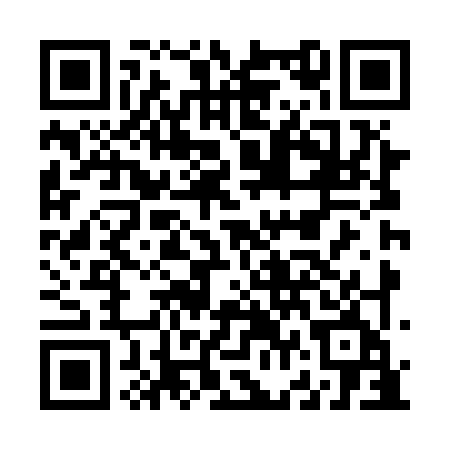 Prayer times for Tryon Settlement, New Brunswick, CanadaMon 1 Apr 2024 - Tue 30 Apr 2024High Latitude Method: Angle Based RulePrayer Calculation Method: Islamic Society of North AmericaAsar Calculation Method: HanafiPrayer times provided by https://www.salahtimes.comDateDayFajrSunriseDhuhrAsrMaghribIsha1Mon5:447:081:326:027:579:212Tue5:427:061:326:027:599:233Wed5:407:041:326:038:009:254Thu5:387:021:316:048:019:265Fri5:357:001:316:058:039:286Sat5:336:591:316:068:049:297Sun5:316:571:316:078:059:318Mon5:296:551:306:088:069:329Tue5:276:531:306:098:089:3410Wed5:256:511:306:108:099:3611Thu5:236:491:296:108:109:3712Fri5:216:481:296:118:129:3913Sat5:186:461:296:128:139:4114Sun5:166:441:296:138:149:4215Mon5:146:421:286:148:159:4416Tue5:126:411:286:158:179:4517Wed5:106:391:286:158:189:4718Thu5:086:371:286:168:199:4919Fri5:066:351:286:178:219:5120Sat5:036:341:276:188:229:5221Sun5:016:321:276:198:239:5422Mon4:596:301:276:198:249:5623Tue4:576:291:276:208:269:5724Wed4:556:271:276:218:279:5925Thu4:536:251:266:228:2810:0126Fri4:516:241:266:238:2910:0327Sat4:496:221:266:238:3110:0428Sun4:476:211:266:248:3210:0629Mon4:456:191:266:258:3310:0830Tue4:436:181:266:268:3510:10